Ως ημερομηνία έναρξης των μαθημάτων ορίζεται η Δευτέρα 26η Φεβρουαρίου 2024.  Οι φοιτητές του Γ΄ έτους (6ου εξαμήνου) και του Δ΄ έτους (8ου εξαμήνου) οφείλουν να δηλώσουν:1 μάθημα Υποχρεωτικό2 μαθήματα της ΚΑ ή ΚΒ ή ΚΓ2 μαθήματα Επιλογής (Δύναται να επιλέξουν 2 μαθήματα επιλογής ή 1 μάθημα από τα προσφερόμενα επιλογής και 1 μάθημα από τις κατευθύνσεις που δεν έχουν δηλώσει π.χ. αν έχουν δηλώσει 2 μαθήματα της ΚΑ, μπορούν να δηλώσουν ως μάθημα επιλογής 1 μάθημα από την ΚΒ ή την ΚΓ.)Πέραν των ωρών διδασκαλίας, οι ώρες γραφείου για υποδοχή των φοιτητών/τριών από τους διδάσκοντες, διαμορφώνονται ως ακολούθως: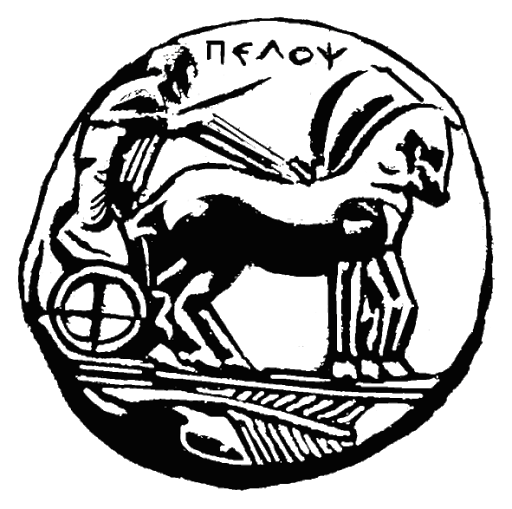 ΠΑΝΕΠΙΣΤΗΜΙΟ ΠΕΛΟΠΟΝΝΗΣΟΥΣΧΟΛΗ ΟΙΚΟΝΟΜΙΑΣ ΚΑΙ ΤΕΧΝΟΛΟΓΙΑΣΤΜΗΜΑ ΔΙΟΙΚΗΤΙΚΗΣ ΕΠΙΣΤΗΜΗΣ ΚΑΙ ΤΕΧΝΟΛΟΓΙΑΣΠΡΟΓΡΑΜΜΑ ΜΑΘΗΜΑΤΩΝ ΠΡΟΠΤΥΧΙΑΚΟΥ ΠΡΟΓΡΑΜΜΑΤΟΣ ΣΠΟΥΔΩΝ ΕΑΡΙΝΟ ΕΞΑΜΗΝΟ ΑΚΑΔΗΜΑΪΚΟΥ ΕΤΟΥΣ 2023-2024Α ΕΤΟΣ  -  Β ΕΤΟΣ  -  Γ ΕΤΟΣ: (Υ), (ΚΑ), (ΚΒ), (ΚΓ), (Ε)  -  Δ ΕΤΟΣ: (Υ), (ΚΑ), (ΚΒ), (ΚΓ), (Ε)ΩΡΕΣ ΔΙΑΔΑΣΚΑΛΙΑΣΔΕΥΤΕΡΑΤΡΙΤΗΤΕΤΑΡΤΗΠΕΜΠΤΗΠΑΡΑΣΚΕΥΗ9:00-12:00(DET805): Διαδραστικός Σχεδιασμός (ΚΒ) - Αίθ. Γ2ΣΠΗΛΙΩΤΟΠΟΥΛΟΣ ΔΗΜΗΤΡΙΟΣ(DET204): Προγραμματισμός Ι – Αίθ. Γ1ΠΑΝΑΓΙΩΤΙΔΗ ΒΑΓΙΑ(DET401): Διοίκηση Ανθρώπινου Δυναμικού - Αίθ. Α1ΚΑΡΙΟΦΥΛΛΑΣ ΧΑΡΑΛΑΜΠΟΣ (DET802): Σύγχρονα Διοικητικά Μοντέλα (ΚΑ) - Αίθ. Α2ΚΡΙΕΜΑΔΗΣ ΑΘΑΝΑΣΙΟΣ(DET605): Τεχνολογικές Εφαρμογές στην Οικονομία και Διοίκηση (ΚΒ) - Αίθ. Α2ΔΕΡΜΑΤΗΣ ΖΑΧΑΡΙΑΣ (DET405): Πληροφοριακά Συστήματα Διοίκησης - Αίθ. Α2ΔΕΡΜΑΤΗΣ ΖΑΧΑΡΙΑΣ (DET603): Ιστορία των Ευρωπαϊκών Θεσμών (ΚΑ) - Αίθ. Α1ΚΟΥΚΙΑΔΗΣ ΔΗΜΗΤΡΙΟΣ12:00-15:00(DET804): Επιχειρηματική Ευφυία (ΚΒ) - Αίθ. Γ2ΣΠΗΛΙΩΤΟΠΟΥΛΟΣ ΔΗΜΗΤΡΙΟΣ(DET403): Δομές Δεδομένων και Αλγόριθμοι - Αίθ. Γ1ΠΑΝΑΓΙΩΤΙΔΗ ΒΑΓΙΑ(DET601): Επιχειρηματική Αριστεία και Διοίκηση Ολικής Ποιότητας (Υ) -  Αίθ. Α3ΚΡΙΕΜΑΔΗΣ ΑΘΑΝΑΣΙΟΣ (DET803): Διεθνές Μάνατζμεντ (ΚΑ) - Αίθ. Α2ΚΑΡΙΟΦΥΛΛΑΣ ΧΑΡΑΛΑΜΠΟΣ(DET606): Ψηφιακό Μάρκετινγκ (ΚΓ) - Αίθ. Α1ΑΠΟΣΤΟΛΟΠΟΥΛΟΣ ΝΙΚΟΛΑΟΣ (DET801): Σύγχρονες Τάσεις στην Παγκόσμια Οικονομία (Υ) - Αίθ. Α2ΚΟΥΤΣΟΜΠΙΝΑΣ ΘΕΟΔΩΡΟΣ (DET205): Μαθηματικά ΙΙ - ΑμφιθέατροΑΝΑΣΤΑΣΙΟΥ ΑΘΑΝΑΣΙΟΣ (DET612): Jean Monnet Module Επιχειρηματικότητα και Επιχειρηματική Δραστηριότητα στην Ευρωπαϊκή Ένωση (Ε) - Αίθ. Α2ΛΙΑΡΓΚΟΒΑΣ ΠΑΝΑΓΙΩΤΗΣ 15:00-18:00(DET202): Εισαγωγή στην Οικονομική Επιστήμη ΙΙ - ΑμφιθέατροΕΥΑΓΓΕΛΟΠΟΥΛΟΣ ΠΑΝΑΓΙΩΤΗΣ (DET604): Ανάλυση Μεγάλων Δεδομένων (ΚΒ) - Αίθ. Γ1ΠΑΝΑΓΙΩΤΙΔΗ ΒΑΓΙΑ(DET201): Εισαγωγή στη Διοικητική Επιστήμη ΙΙ - Αίθ. Β1 ΚΑΚΟΥΡΗΣ ΑΛΕΞΑΝΔΡΟΣ (DET716): Συμπεριφορικά Οικονομικά (Ε) - Αίθ. Α2 ΚΟΥΤΣΟΜΠΙΝΑΣ ΘΕΟΔΩΡΟΣ(DET203): Ποσοτικές Μέθοδοι στην Οικονομία και Διοίκηση Ι - Αίθ. Β1ΑΝΑΣΤΑΣΙΟΥ ΑΘΑΝΑΣΙΟΣ (DET614): Αρχές Δικαίου (Ε) - Αίθ. Α2ΚΟΥΚΙΑΔΗΣ ΔΗΜΗΤΡΙΟΣ 18:00-21:00(DET813): Ιστορία της Οικονομίας και των Τεχνολογικών Επαναστάσεων (Ε) - Αίθ. Α2 ΕΥΑΓΓΕΛΟΠΟΥΛΟΣ ΠΑΝΑΓΙΩΤΗΣ (DET607): Κοινωνική Επιχειρηματικότητα και Κοινωνική Καινοτομία (ΚΓ) - Αίθ. Α1ΑΠΟΣΤΟΛΟΠΟΥΛΟΣ ΝΙΚΟΛΑΟΣ (DET602): Επιχειρηματικότητα και Καινοτομία (ΚΑ) - Αίθ. Α1 ΚΑΚΟΥΡΗΣ ΑΛΕΞΑΝΔΡΟΣ ΔΙΔΑΣΚΩΝΗΜΕΡΕΣΩΡΕΣEmailΚΡΙΕΜΑΔΗΣ ΑΘΑΝΑΣΙΟΣΤρίτη17:00-19:00thanosk@uop.grΚΡΙΕΜΑΔΗΣ ΑΘΑΝΑΣΙΟΣΠέμπτη 9:00-11:00thanosk@uop.grΛΙΑΡΓΚΟΒΑΣ ΠΑΝΑΓΙΩΤΗΣliargova@uop.grΛΙΑΡΓΚΟΒΑΣ ΠΑΝΑΓΙΩΤΗΣΠέμπτη   18:00-20:00liargova@uop.grΑΝΑΣΤΑΣΙΟΥ ΑΘΑΝΑΣΙΟΣΤετάρτη 17:00-19:00athanastas@uop.grΑΝΑΣΤΑΣΙΟΥ ΑΘΑΝΑΣΙΟΣΠέμπτη athanastas@uop.grΕΥΑΓΓΕΛΟΠΟΥΛΟΣ ΠΑΝΑΓΙΩΤΗΣpanevans@uop.grΕΥΑΓΓΕΛΟΠΟΥΛΟΣ ΠΑΝΑΓΙΩΤΗΣpanevans@uop.grΚΟΥΤΣΟΜΠΙΝΑΣ ΘΕΟΔΩΡΟΣ Τετάρτη17:00-19:00 koutsobinas@uop.grΚΟΥΤΣΟΜΠΙΝΑΣ ΘΕΟΔΩΡΟΣ Παρασκευή09:00-11:00 koutsobinas@uop.grΑΠΟΣΤΟΛΟΠΟΥΛΟΣ ΝΙΚΟΛΑΟΣanikos@uop.grΑΠΟΣΤΟΛΟΠΟΥΛΟΣ ΝΙΚΟΛΑΟΣanikos@uop.gr Πέμπτη18:00-20:00 d.koukiadis@uop.grΚΟΥΚΙΑΔΗΣ ΔΗΜΗΤΡΙΟΣ Παρασκευή12:00-14:00 d.koukiadis@uop.grΚΑΚΟΥΡΗΣ ΑΛΕΞΑΝΔΡΟΣ Τετάρτη16:00-18:00 a.kakouris@uop.grΚΑΚΟΥΡΗΣ ΑΛΕΞΑΝΔΡΟΣ Παρασκευή16:00-18:00 a.kakouris@uop.grΣΠΗΛΙΩΤΟΠΟΥΛΟΣ  ΔΗΜΗΤΡΙΟΣ Τρίτη09:00-11:00 Κατόπιν ραντεβού μέσω του  https://calendly.com/dspiliot/ΣΠΗΛΙΩΤΟΠΟΥΛΟΣ  ΔΗΜΗΤΡΙΟΣ Τετάρτη09:00-11:00 Κατόπιν ραντεβού μέσω του  https://calendly.com/dspiliot/ΔΕΡΜΑΤΗΣ ΖΑΧΑΡΙΑΣ Τρίτη-Τετάρτη09:00-12:00 zderm@uop.grΔΕΡΜΑΤΗΣ ΖΑΧΑΡΙΑΣ Πέμπτη-Παρασκευή12:00-14:00 zderm@uop.grΚΑΡΙΟΦΥΛΛΑΣ ΧΑΡΑΛΑΜΠΟΣ Τρίτη09:00-11:00 xariskar@gmail.comΚΑΡΙΟΦΥΛΛΑΣ ΧΑΡΑΛΑΜΠΟΣ Πέμπτη09:00-11:00 xariskar@gmail.com